ANEXO IFORMULARIO DE SOLICITUD PARA LA ACREDITACIÓN DEL ORGANISMO DE EVALUACIÓN DE LA CONFORMIDADFOR-ICPP-05Versión 2.0SOLICITANTEDATOS ADICIONALESSERVICIOS VINCULADOS A LA ACREDITACIÓN. DOCUMENTACIONES APORTADAS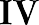 (*) no obligatorioConsideraciones generales:	Todos los documentos deberán ser adjuntados en formato PDF, firmados con firma electrónica cualificada del solicitante y/o representante legal y remitirse vía correo electrónico a la dirección de correo institucional info-dgce@mic.gov.py.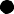 	Los documentos reproducidos al formato electrónico deberán presentarse correctamente digitalizados y legibles.	Los documentos de identidad digitalizados deberán contener ambas caras (anverso y reverso).	El documento señalado en el ítem 6 y los documentos que acrediten el cumplimiento del ítem 9 del numeral III del presente formulario, deberán presentarse en formato físico autenticado por escribano público, una vez concluido el proceso.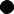 FORMULARIO DE SOLICITUD PARA LA ACREDITACIÓN DEL ORGANISMO DE EVALUACIÓN DE LA CONFORMIDADDATOS DE IDENTIFICACIÓN DEL SOLICITANTEDOC. IDENTIDAD N.ºAPELLIDOS Y NOMBREDATOS ADICIONALES DEL SOLICITANTERAZÓN SOCIAL*RUCDOMICILIOCIUDAD*OBS: En caso de que el solicitante sea una persona física se incluirá el/los nombre/s y apellido/s en el campo Razón SocialDATOS/SISTEMAS DE INFORMACIÓN DECLARADOS PARA NOTIFICACIONES OFICIALESDATOS/SISTEMAS DE INFORMACIÓN DECLARADOS PARA NOTIFICACIONES OFICIALESDOMICILIODOMICILIOCIUDADTELÉFONO MÓVILCORREO ELECTRÓNICOCORREO ELECTRÓNICON.ºDATOS DEL SERVICIO/TIPO DE SERVICIODATOS DEL SERVICIO/TIPO DE SERVICIO1SERVICIOS DE CONFIANZA2SERVICIOS DE DIGITALIZACIÓN CERTIFICADA3SERVICIOS DE CONSERVACIÓN DE DOCUMENTOS ELECTRÓNICOS4DOCUMENTOS TRANSMISIBLES ELECTRÓNICOS5OTRO/S SERVICIO/S ESPECIFICARN.ºDOCUMENTODOCUMENTO1Cédula de identidad o pasaporte del solicitante o representante legal2Certificado de Cumplimiento Tributario3Certificado de antecedentes policiales y judiciales del solicitante o representante legal4Patente comercial/profesional según corresponda5Constancia de Inscripción en el Repse, según corresponda6Constitución o instrumento de creación.7Documento que acredite la representación legal8Certificaciones del organismo (*)9Curriculum vitae de los auditores.10Declaración de confidencialidad11Certificado de no poseer quiebra y convocatoria de acreedores e interdicción12Declaración de independencia13Documentación que demuestre que la estructura organizativa y la metodología de auditoría son claros y definidos formalmente para permitir que se lleve a cabo el trabajo de auditoría.14Documentación que indique que el sistema de control de calidad establecido formalmente cumple con los estándares profesionales vigentes y se adoptan procedimientos para garantizar su cumplimiento en la realización del trabajo de auditoría.15Certificado de capacidad técnica, emitido por una persona jurídica, que acredite la ejecución de servicios de auditoría de software o sistemas de información, así como la comprobación del número de horas de servicios de auditoría prestados.16Relación de obras realizadas en los últimos 2 (dos) años, conteniendo cuadro indicando:la clasificación de los servicios prestadosel número de auditores asignados a cada serviciola cantidad de horas de auditoría en cada trabajo17Copia de dos trabajos de auditoría realizados en un entorno informático, que han sido realizados en los últimos dos años, que contienen informes y respectivos documentos de trabajo. Si el solicitante no puede presentar la documentación por motivos de confidencialidad profesional, podrá dar opiniones a la Autoridad de Aplicación sobre los dos últimos trabajos;18Documento que demuestre la experiencia de al menos 2 (dos) años en:áreas de seguridad de la información (entorno físico y lógico), criptografía, infraestructura de clave pública, seguridad de activos y sistemas de procesamiento electrónico de informaciónuso de al menos una de las normas de auditoría reconocidas internacionalmente, tales como: COBIT, “Webtrust”, ABR, ISO o COSON°OTRA DOCUMENTACIÓN Y OBSERVACIÓN ADICIONAL12